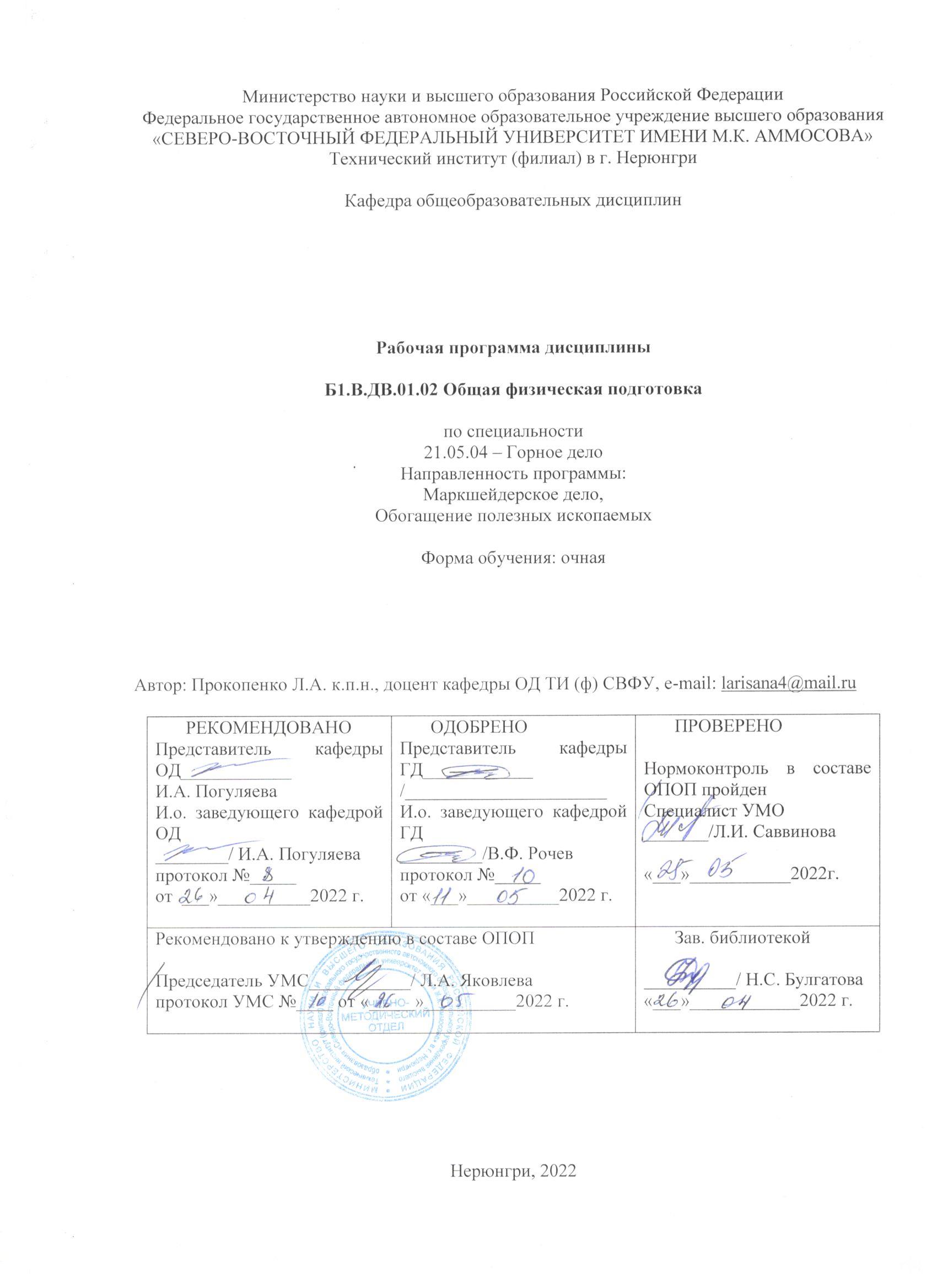 1. АННОТАЦИЯк рабочей программе дисциплиныБ1.В.ДВ.01.02 Общая физическая подготовка Трудоемкость 328 ч.1.1. Цель освоения и краткое содержание дисциплиныЦель освоения дисциплины – формирование физической культуры личности и способности направленного использования разнообразных средств физической культуры, спорта и туризма для сохранения и укрепления здоровья, психофизической подготовки и самоподготовки  к будущей жизни и профессиональной деятельности.Краткое содержание дисциплины:Комплексы упражнений различной направленности (составление, выполнение, проведение), техника выполнения физических упражнений по виду спорта или системе физических упражнений, тактические действия, общефизическая и специальная физическая подготовка, правила соревнований и судейство в учебной группе, участие в соревнованиях института.1.2. Перечень планируемых результатов обучения по дисциплине, соотнесенных с планируемыми результатами освоения образовательной программы1.3. Место дисциплины в структуре образовательной программы1.4. Язык преподавания: русский.2. Объем дисциплины в зачетных единицах с указанием количества академических часов, выделенных на контактную работу обучающихся с преподавателем (по видам учебных занятий) и на самостоятельную работу обучающихсяВыписка из учебного плана (гр. ГД-22):3. Содержание дисциплины, структурированное по темам с указанием отведенного на них количества академических часов и видов учебных занятий3.1. Распределение часов по разделам и видам учебных занятий1 курс2 курс3 курс3.2. Содержание тем программы дисциплиныНастольный теннис Тема 1. Обучение технике основных упражнений настольного тенниса: удержанию ракетки, передвижениям, жонглированию тыльной и ладонной сторонами ракетки, длинным подачам, контрударам накатом справа и слева по диагонали с подачи партнера (1 семестр).Обучение технике основных упражнений настольного тенниса: жонглированию тыльной и ладонной сторонами ракетки, коротким подачам, ударам и контрударам накатом справа и слева по диагонали в паре, контрударам подрезкой по диагонали с подачи партнера (2 семестр).Обучение технике основных упражнений настольного тенниса: жонглированию тыльной и ладонной сторонами ракетки поочередно, подачам в заданную зону диаметром 50 см, ударам и контрударам накатом справа и слева по по прямой в паре, ударам и контрударам подрезкой справа и слева по диагонали в паре (3 семестр).Обучение технике основных упражнений настольного тенниса: жонглированию тыльной и ладонной сторонами ракетки поочередно, подачам в заданную зону диаметром 50 см, накатам и контрударам по прямой и диагонали (треугольник) в паре, ударам и контрударам подрезкой справа и слева по диагонали в паре (4 семестр).Обучение технике основных упражнений настольного тенниса: набиванию мяча ракеткой: ладонная сторона – ребро ракетки – тыльная сторона, подачам (справа, слева) в заданную зону диаметром 30 см, накатам и контрударам справа (слева) из середины стола в углы стола, подрезке по прямой и диагонали (треугольник). Знание правил игры, участие и судейство соревнований в институте (5 семестр).Обучение технике основных упражнений настольного тенниса: набиванию мяча ракеткой: ладонная сторона – ребро ракетки – тыльная сторона, подачам (справа, слева) в заданную зону диаметром 30 см, накатам и контрударам справа (слева) из середины стола в углы стола, подрезка справа (слева) из середины стола в углы стола в паре. Знание правил игры, участие в соревнованиях в группе (6 семестр).ВолейболТема 1. Обучение технике волейбола: верхней и нижней передачам;  подачам  снизу, сбоку,  сверху; прием подач (1 семестр).	Обучение технике волейбола: подачам, приемам, нападающему удару, блокированию (2 семестр).Обучение технике волейбола: верхней и нижней передачам в различных зонах и по заданию, в парах, в тройках; прямой верхней подачи, приему подач снизу и сверху с дальнейшей передачей по зонам. Розыгрыш мяча после приема с нападающим ударом. Учебные игры. Судейство игр (3 семестр). Обучение технике волейбола: нападающий удар, верхняя передача в парах с нападающим ударом, имитация блокирования. Закрепление прямой верхней подачи. Разучиванием тактических командных действий. Учебные игры. Судейство игр (4 семестр).Закрепление  техники упражнений волейбола: верхней и нижней передач;  подач  сверху; приемов  подач (5 семестр). Закрепление техники упражнений волейбола: подач, приемов, нападающего  удара, блокирования. Закрепление тактических командных действий в защите и нападении (6 семестр).Тема 2. Общефизическая подготовка с использованием беговых и прыжковых упражнений, упражнений на гибкость, силу, ловкость, развитие специальных физических качеств (1-6 семестры).3.3. Формы и методы проведения занятий, применяемые учебные технологии	Основная форма работы – практические занятия.		В образовательном процессе используются личностно-ориентированная технология организации двигательной деятельности.4. Перечень учебно-методического обеспечения для самостоятельной работы обучающихся по дисциплинеВ соответствии с учебным планом, по данной дисциплине СРС не предусмотрена.Методические указания для обучающихся по освоению дисциплины*Реферат пишут и защищают обучающиеся, освобожденные по медицинским показаниям от практических занятий по дисциплине «Элективные дисциплины по физической культуре и спорту».  Методические указания для помощи обучающимся в успешном освоении дисциплины в соответствии с запланированными видами учебной работы обучающихся размещены в СДО Moodle: http://moodle.nfygu.ru/course/view.php?id=4628Рейтинговый регламент по дисциплине:6. Фонд оценочных средств для проведения промежуточной аттестации обучающихся по дисциплине6.1. Показатели, критерии и шкала оценивания6.2. Типовые контрольные задания (вопросы) для промежуточной аттестацииВ каждом семестре для контроля студент должен выполнить 5 контрольных упражнений спортивно-технической подготовки и 5 контрольных упражнений общефизической подготовки, обязательными являются участие в соревнованиях на уровне группы и посещаемость занятий. Критериями оценки являются: активность на занятиях; качественный показатель (техника) выполнения упражнения; количественный результат выполнения упражнения; положительная динамика результатов выполнения упражнений. 6.2.1. Спортивно-техническая подготовка Настольный теннисКонтрольные упражнения по настольному теннису (5 упражнений) включают: жонглирование, подачи, удары накатом, удары подрезкой и оцениваются в соответствии с качественными показателями (техникой) выполнения упражнения и количественными результатами.Критерии оценки:- количественный показатель выполнения упражнения;- качественный показатель (техника) выполнения упражнения: работа ног, рук, туловища, точность.ВолейболКонтрольные упражнения по волейболу (5 упражнений) включают технические элементы: передачи, приемы мяча, подачи, нападающий удар, блокирование, правила и судейство соревнований на уровне института.Критерии оценки:- количественный показатель выполнения упражнения;- качественный показатель (техника) выполнения упражнения: работа ног, рук, туловища, точность.6.2.2. Упражнения общефизической подготовки для студентовосновного и спортивного отделенийСтуденты выполняют контрольные тесты ОФП - 5 контрольных упражнений, определяющих уровень развития физических качеств: быстроты, ловкости, выносливости, силы и гибкости. Тесты включают обязательные испытания (4 теста), имеющие альтернативу в зависимости от погодных условий и предпочтений студентов, а также испытания по выбору (1 тест).Критерии оценки:- количественный показатель выполнения упражнения;- качественный показатель (техника) выполнения упражнения: работа ног, рук, туловища;- положительная динамика выполнения упражнений по годам обучения.Виды испытаний (тесты) и нормативы ОФП с учетом нормативов комплекса ГТО VI-ой ступени (возрастной группы от 18 до 29 лет)М У Ж Ч И Н ЫЖ Е Н Щ И Н Ы6.2.3. Участие в спортивных соревнованиях: - 5 баллов - во внутриинститутских; - 10 баллов – в районных; - 15 баллов –  в республиканских, - баллы республиканских соревнований удваиваются при участии во всероссийских и международных соревнованиях.6.2.4. Посещаемость занятийКритерии оценки: 10 баллов – посещение 80% занятий и более. На контрольные занятия могут быть допущены студенты, посетившие не менее 80% занятий. Не допускаются студенты, имеющие пропуски занятий без уважительных причин. В соответствии с утвержденным учебным планом по дисциплине «Элективные дисциплины по физической культуре и спорту» предусмотрены практические занятия (ПЗ): В соответствии с утвержденным учебным планом по дисциплине «Элективные дисциплины по физической культуре и спорту» предусмотрены практические занятия (ПЗ):  1 семестр – 18 ПЗ. Минимальное количество посещений – 14 ПЗ. За посещение 1 занятия обучающийся набирает 2 балла. 2 семестр – 17 ПЗ. Минимальное количество посещений – 13 ПЗ. За посещение 1 занятия обучающийся набирает 2 балла.3 семестр – 36 ПЗ. Минимальное количество посещений – 29 ПЗ. За посещение 1 занятия обучающийся набирает 1 балл.4 семестр – 34 ПЗ. Минимальное количество посещений – 27 ПЗ. За посещение 1 занятия обучающийся набирает 1 балл.5 семестр – 36 ПЗ. Минимальное количество посещений – 29 ПЗ. За посещение 1 занятия обучающийся набирает 1 балл.6 семестр – 28 ПЗ. Минимальное количество посещений – 22 ПЗ. За посещение 1 занятия обучающийся набирает 1,25 балла.6.2.5. Альтернативные формы работы для студентов, пропустивших более 50% занятий по медицинским показаниям.Студенты, пропустившие более 50% занятий по медицинским показаниям, имеют возможность получить баллы за альтернативные формы работы: реферат и его защита с презентацией, участие в научных мероприятиях по профилю дисциплины. Реферат выполняется в объеме до 10-15 страниц печатного текста. При оценке учитывается содержание работы, а также умение студента излагать и обобщать свои мысли, аргументировано отвечать на вопросы.Тема реферата выбирается совместно с преподавателем, возможно предложение интересующей студента темы.Примерные темы рефератов:Закаливание солнцем и его значение для организма.Закаливание воздухом и его значение для организма.Закаливание водой и его значение для организма.Использование на занятиях элементов оздоровительной системы «Йога».Использование на занятиях элементов оздоровительной системы «Пилатес».Использование на занятиях элементов оздоровительной системы «Силовой тренинг».Совершенствование отдельных физических качеств.Совершенствование отдельных физических качеств с учетом имеющихся отклонений в состоянии здоровья.Индивидуальная оздоровительная программа.Индивидуальная оздоровительная программа с учетом имеющихся отклонений в состоянии здоровья.Производственная гимнастика с учетом будущей профессиональной деятельности.Критерии оценки:60 баллов («зачтено») – работа соответствует всем требованиям написания и защиты реферата с презентацией.1. Критерии оценки реферата: - правильное оформление реферата,- соответствие содержания реферата заявленной теме,- раскрываются основные аспекты проблемы, - содержит изложение мнения авторов и собственные суждения,- методически грамотный подбор упражнений, мероприятий в приложениях,- логичность сделанных выводов в соответствии с поставленными задачами. Если реферат соответствует перечисленным критериям, то преподаватель дает допуск к его защите. В случае несоответствия критериям или недостаточно полноты содержания реферат отдается на доработку.2. Критерии защиты реферата с презентацией:- студент отвечает четко и всесторонне, раскрывает основные аспекты проблемы, умеет оценивать факты, самостоятельно рассуждает, обосновывает выводы и разъясняет их в логической последовательности. 0 баллов («не зачтено») выставляется, если студент не подготовил и не смог защитить реферат в соответствии с перечисленными критериями, в ответе имеются существенные недостатки, в рассуждениях допускаются ошибки, студент не умеет логически обосновать свои мысли, отсутствует презентация. 6.3. Методические материалы, определяющие процедуры оценивания7. Перечень основной и дополнительной учебной литературы, необходимой для освоения дисциплины8. Перечень ресурсов информационно-телекоммуникационной сети «Интернет» (далее сеть-Интернет), необходимых для освоения дисциплиныЭлектронная информационно-образовательная среда «Moodle»: - настольный теннис http://moodle.nfygu.ru/course/view.php?id=46289. Описание материально-технической базы, необходимой для осуществления образовательного процесса по дисциплине10. Перечень информационных технологий, используемых при осуществлении образовательного процесса по дисциплине, включая перечень программного обеспечения и информационных справочных систем 10.1. Перечень информационных технологий, используемых при осуществлении образовательного процесса по дисциплинеПри осуществлении образовательного процесса по дисциплине используются материалы, размещенные в СДО Moodle. 10.2. Перечень программного обеспеченияНе используется.10.3. Перечень информационных справочных системНе используются.ЛИСТ АКТУАЛИЗАЦИИ РАБОЧЕЙ ПРОГРАММЫ ДИСЦИПЛИНЫБ1.В.ДВ.01.02 Общая физическая подготовкаВ таблице указывается только характер изменений (например, изменение темы, списка источников по теме или темам, средств промежуточного контроля) с указанием пунктов рабочей программы. Само содержание изменений оформляется приложением по сквозной нумерации.Планируемые результаты освоения программы (содержание и коды компетенций)Наименование индикатора достижения компетенцийПланируемые результаты обучения по дисциплинеСпособен поддерживать должный уровень физической подготовленности для обеспечения полноценной социальной и профессиональной деятельности (УК-7)Обосновывает выбор здоровьесберегающей технологии для поддержания здорового образа жизни с учетом физиологических особенностей организма и условий реализации профессиональной деятельности (УК-7.1).Планирует свое рабочее и свободное время для оптимального сочетания физической и умственной нагрузки и обеспечения работоспособности (УК-7.2).Соблюдает и пропагандирует нормы здорового образа жизни в различных жизненных ситуациях и в профессиональной деятельности (УК-7.3).Устанавливает соответствие выбранных средств и методов укрепления здоровья, физического самосовершенствования показателям уровня физической подготовленности (УК-7.4).Определяет готовность к выполнению нормативных требований Всероссийского физкультурно-спортивного комплекса ГТО (УК-7.5).Знать: - особенности использования средств физической культуры по видам спорта для поддержания уровня физической подготовленности и укрепления здоровья; - требования и  нормативы Всероссийского физкультурно-спортивного комплекса ГТО;- правила соревнований избранного вида спорта. Уметь: - использовать средства физической культуры для оптимизации работоспособности и укрепления здоровья;- выбирать доступные и оптимальные методики и упражнения  избранного вида спорта для поддержания уровня физической подготовленности и укрепления здоровья.Владеть (методиками): - методикой выполнения физических упражнений избранного вида спорта и самоконтроля за состоянием своего здоровья.Владеть практическими навыками:- техникой выполнения нормативов Всероссийского физкультурно-спортивного комплекса ГТО (по ступеням);- двигательными навыками упражнений избранного вида спорта, повышающими функциональные возможности и физическую подготовленность для обеспечения полноценной социальной и профессиональной деятельности.ИндексНаименование дисциплины Семестр изученияИндексы и наименования учебных дисциплин (модулей), практикИндексы и наименования учебных дисциплин (модулей), практикИндексНаименование дисциплины Семестр изученияна которые опирается содержание данной дисциплины (модуля)для которых содержание данной дисциплины (модуля) выступает опоройБ1.В.ДВ.01.02Общая физическая подготовка1-6Знания, умения и компетенции, полученные обучающимися в среднем общеобразовательном учебном заведении;Б1.О.05 Физическая культура и спорт Б1.О.04 Безопасность жизнедеятельности.ГИАКод и название дисциплины по учебному плануБ1.В.ДВ.01.02 Общая физическая подготовкаБ1.В.ДВ.01.02 Общая физическая подготовкаКурс изучения1, 2, 31, 2, 3Семестр(ы) изучения1-61-6Форма промежуточной аттестации (зачет/экзамен)зачетзачетКонтрольная работа, семестр выполнения––Трудоемкость (в ЗЕТ)––Трудоемкость (в часах) (сумма строк №1,2,3), в т.ч.:328328№1. Контактная работа обучающихся с преподавателем (КР), в часах:Объем аудиторной работы,в часахВ т.ч. с применением ДОТ или ЭО, в часахОбъем работы (в часах) (1.1.+1.2.+1.3.):68/140/120-1.1. Занятия лекционного типа (лекции)--1.2. Занятия семинарского типа, всего, в т.ч.:1 курс – 682 курс – 1403 курс – 120-- практические занятия1 курс – 36+322 курс – 72+683 курс – 72+48-- лабораторные работы--- практикумы--1.3. КСР (контроль самостоятельной работы, консультации)--№2. Самостоятельная работа обучающихся (СРС) (в часах)--№3. Количество часов на экзамен (при наличии экзамена в учебном плане)--РазделВсего часовКонтактная работа, в часахКонтактная работа, в часахКонтактная работа, в часахКонтактная работа, в часахКонтактная работа, в часахКонтактная работа, в часахКонтактная работа, в часахКонтактная работа, в часахКонтактная работа, в часахЧасы СРСРазделВсего часовЛекциииз них с применением  ЭО и ДОТПрактические занятияиз них с применением  ЭО и ДОТЛабораторные работыиз них с применением  ЭО и ДОТПрактикумыиз них с применением  ЭО и ДОТКСР (консультации)Часы СРССпортивно-техническая подготовка (тема 1)20--20-------Общефизическая  подготовка, развитие специальных физических качеств (тема 2)16--16-------Всего за 1 семестр36--36-------Спортивно-техническая подготовка (тема 1)20--20-------Общефизическая  подготовка, развитие специальных физических качеств (тема 2)12--12-------Всего за 2 семестр32--32-------Всего часов68--68-------РазделВсего часовКонтактная работа, в часахКонтактная работа, в часахКонтактная работа, в часахКонтактная работа, в часахКонтактная работа, в часахКонтактная работа, в часахКонтактная работа, в часахКонтактная работа, в часахКонтактная работа, в часахЧасы СРСРазделВсего часовЛекциииз них с применением  ЭО и ДОТПрактические занятияиз них с применением  ЭО и ДОТЛабораторные работыиз них с применением  ЭО и ДОТПрактикумыиз них с применением  ЭО и ДОТКСР (консультации)Часы СРССпортивно-техническая подготовка (тема 1)50--50-------Общефизическая  подготовка, развитие специальных физических качеств (тема 2)22--22-------Всего за 3 семестр72--72-------Спортивно-техническая подготовка (тема 1)40--40Общефизическая  подготовка, развитие специальных физических качеств (тема 2)28--28-------Всего за 4 семестр68--68-------Всего часов140--140-------РазделВсего часовКонтактная работа, в часахКонтактная работа, в часахКонтактная работа, в часахКонтактная работа, в часахКонтактная работа, в часахКонтактная работа, в часахКонтактная работа, в часахКонтактная работа, в часахКонтактная работа, в часахЧасы СРСРазделВсего часовЛекциииз них с применением  ЭО и ДОТПрактические занятияиз них с применением  ЭО и ДОТЛабораторные работыиз них с применением  ЭО и ДОТПрактикумыиз них с применением  ЭО и ДОТКСР (консультации)Часы СРССпортивно-техническая подготовка (тема 1)50--50-------Общефизическая  подготовка, развитие специальных физических качеств (тема 2)2222Всего за 5 семестр72--72-------Спортивно-техническая подготовка (тема 1)40--40-------Общефизическая  подготовка, развитие специальных физических качеств (тема 2)8--8-------Всего за 6 семестр48--48-------Всего часов120--120-------Вид учебных занятийОрганизация деятельности студентовПрактические занятияПроработка рабочей программы, уделяя особое внимание целям и задачам, структуре и содержанию дисциплины. Работа в спортивных залах, подготовка к контрольным нормативам, просмотр рекомендуемой литературы. Регулярное посещение занятий. Строго соблюдать технику безопасности на практических занятиях.Реферат*Тема выбирается совместно с преподавателем, возможно предложение интересующей студента темы. Стандартный объем реферата не менее 15–20 страниц печатного текста. Текст реферата должен соответствовать названию темы, раскрывать основные аспекты проблемы, содержать изложение мнения авторов и своего суждения. Реферат должен иметь список используемой литературы не менее 3 источников.№Вид выполняемой учебной работы (контролирующие материалы)Вид выполняемой учебной работы (контролирующие материалы)Количество баллов (min)Количество баллов (max)Примечание№Испытания (проводятся в контактной форме)Время, часКоличество баллов (min)Количество баллов (max)Примечание1Упражнения спортивно-технической подготовки-5 х 2б = 10 б.5 х 5б = 25 б.Пять контрольных упражнений2Упражнения общефизической подготовки-5 х 2б = 10 б.5 х 5б = 25 б.Пять контрольных упражнений3Участие в спортивных соревнованиях-5 б.15 б.Участие во  внутригрупповых соревнованиях 4Посещаемость занятий-35 б.35 б.Не менее 80% учебных занятийИтого:60 б.100 б.Коды оцениваемых компетенцийПоказатель оценивания (по п.1.2.РПД)Уровни освоенияКритерии оценивания (дескрипторы)ОценкаУК-7 (УК-7.1, УК-7.2, УК-7.3, УК-7.4, УК-7.5)Знать: - особенности использования средств физической культуры по видам спорта для поддержания уровня физической подготовленности и укрепления здоровья; - требования и  нормативы Всероссийского физкультурно-спортивного комплекса ГТО;- правила соревнований избранного вида спорта. Уметь: - использовать средства физической культуры для оптимизации работоспособности и укрепления здоровья;- выбирать доступные и оптимальные методики и упражнения  избранного вида спорта для поддержания уровня физической подготовленности и укрепления здоровья.Владеть (методиками): - методикой выполнения физических упражнений избранного вида спорта и самоконтроля за состоянием своего здоровья.Владеть практическими навыками:- техникой выполнения нормативов Всероссийского физкультурно-спортивного комплекса ГТО (по ступеням);- двигательными навыками упражнений избранного вида спорта, повышающими функциональные возможности и физическую подготовленность для обеспечения полноценной социальной и профессиональной деятельности.ОсвоеноВыполняет технически правильно контрольные упражнения  спортивно-технической подготовки. Показывает положительную динамику показателей  при выполнении контрольных упражнений общефизической подготовки. Участвует во внутригрупповых соревнованиях. Посещает 80% занятий и более.ЗачтеноУК-7 (УК-7.1, УК-7.2, УК-7.3, УК-7.4, УК-7.5)Знать: - особенности использования средств физической культуры по видам спорта для поддержания уровня физической подготовленности и укрепления здоровья; - требования и  нормативы Всероссийского физкультурно-спортивного комплекса ГТО;- правила соревнований избранного вида спорта. Уметь: - использовать средства физической культуры для оптимизации работоспособности и укрепления здоровья;- выбирать доступные и оптимальные методики и упражнения  избранного вида спорта для поддержания уровня физической подготовленности и укрепления здоровья.Владеть (методиками): - методикой выполнения физических упражнений избранного вида спорта и самоконтроля за состоянием своего здоровья.Владеть практическими навыками:- техникой выполнения нормативов Всероссийского физкультурно-спортивного комплекса ГТО (по ступеням);- двигательными навыками упражнений избранного вида спорта, повышающими функциональные возможности и физическую подготовленность для обеспечения полноценной социальной и профессиональной деятельности.Не освоеноНе выполняет технически правильно контрольные упражнения  спортивно-технической подготовки. Показывает отрицательную динамику показателей при выполнении контрольных упражнений общефизической подготовки. Посещаемость менее 80%, пропуски занятий без уважительных причин.Не зачтено№№ п/пКонтрольные упражненияБаллыБаллыБаллыБаллыПервый год обучения2345Осенний семестр1.Набивание мяча ладонной стороной (справа) ракетки не ниже уровня глаз, кол-во раз354045502.Набивание мяча тыльной стороной (слева) ракетки не ниже уровня глаз, кол-во раз354045503.Длинные подачи (справа, слева) с касанием мяча половины стола принимающего в коридоре 20 см от края, кол-во раз из 10 подач67-8910Контрудары накатом по диагонали с подачи партнера:4.- справа и слева, кол-во раз из 10 ударов67-89105.- слева, кол-во раз из 10 ударов67-8910Весенний семестр1.Набивание мяча ладонной стороной (справа) и тыльной стороной (слева) ракетки не ниже уровня глаз, кол-во раз657075802.Набивание мяча тыльной стороной (слева) ракетки не ниже уровня глаз, кол-во раз657075803.Короткие подачи (справа, слева) с касанием мяча половины стола принимающего до средней линии, кол-во раз из 10 подач67-89104.Накаты и контрудары по диагонали в паре:- справа и слева, кол-во раз из 20 ударов141618205.Подрезка с подачи партнера, кол-во раз из 10 ударов67-8910Второй год обученияОсенний семестр1.Набивание мяча поочередно ладонной и тыльной стороной ракетки не ниже уровня глаз, кол-во раз657075802.Подачи (справа, слева) в заданную зону диаметром 50 см, кол-во раз из 10 подач67-89103.Накаты и контрудары по прямой в паре:- справа, кол-во раз из 30 ударов242628304.- слева, кол-во раз из 30 ударов242628305.Подрезка по диагонали в паре:- справа и слева, кол-во раз из 20 ударов14161820Весенний семестр1.Набивание мяча поочередно ладонной и тыльной стороной ракетки не ниже уровня глаз, кол-во раз8590951002.Подачи (справа, слева) в заданную зону диаметром 40 см, кол-во раз из 10 подач67-89103.Накаты и контрудары по прямой и диагонали (треугольник) в паре, кол-во раз из 30 ударов24262830Подрезка по диагонали в паре:4.- справа и слева, кол-во раз из 30 ударов242628305Правила соревнований (обязанности судей и их жесты)3-4 ошибки1-2 ошибкиНебольшие неточностиНет ошибокТретий год обученияОсенний семестр1.Набивание мяча ракеткой: ладонная сторона – ребро ракетки – тыльная сторона, кол-во раз121314152.Подачи (справа, слева) в заданную зону диаметром 30 см, кол-во раз из 10 подач67-8893.Накаты и контрудары справа (слева) из середины стола в углы стола, кол-во раз из 30 ударов162022264.Подрезка по прямой и диагонали (треугольник), кол-во раз из 30 ударов222426285Участие в судействе игр в группенестабильные действиянестабильные действиястабильные действиястабильные действияВесенний семестр1.Набивание мяча ракеткой: ладонная сторона – ребро ракетки – тыльная сторона, кол-во раз171819202.Подачи (справа, слева) в заданную зону диаметром 30 см, кол-во раз из 10 подач789103.Накаты и контрудары справа (слева) из середины стола в углы стола в паре, кол-во раз из 30 ударов242628304.Подрезка справа (слева) из середины стола в углы стола в паре, кол-во раз из 30 ударов242628305Участие в судействе игр в группе и в институтенестабильные действиянестабильные действиястабильные действиястабильные действия№Контрольные упражненияБаллыБаллыБаллыБаллыПервый год обучения2345Осенний семестр1Верхние передачи над собой с полным разгибанием рук и ног (20 передач)преиму-щественно низкиесредниеразной высотывысокие2Нижниприемы мяча в паре после набрасывания с подъемом вверх (10 бросков)преиму-щественно низкиесредниеразной высотывысокие3Верхняяпередача в паре из зоны 2 в зону 4 через сетку (16 передач)2 потери мяча, низкие передачи2 потери мяча1 потеря мячаБез потерь4Прием подачи в зоне 6 с подъемом мяча (6 попыток)преиму-щественно низкие3 высоких подъема4 высоких подъема5 высоких подъемов5Верхняя прямая подача мяча с приземлением в площадке противника (6 попыток)-345илиБоковая или нижняя подача мяча с приземлением в площадке противника (6 попыток)3-5Весенний семестр1Нижние передачи над собой с полным разгибанием ног (20 передач)преиму-щественно низкиесредниеразной высотывысокие2Верхние передачи в тройке из зоны 6 в зоны 2-4 по кругу, без потери мяча1 круг2 круга3 круга4 круга3Верхняя передача в паре из зоны 2 в зону 4 через сетку с продвижением вдоль сетки вправо и влево (16 передач)2 потери мяча, низкие передачи2 потери мяча1 потеря мячаБез потерь4Нападающий удар с собственного подбрасывания с приземлением мяча в площадке противника (6 ударов)Имитация удара3455Верхняя прямая подача с приземлением мяча в площадке противника (6 попыток)Подача с площадки345Второй год обученияОсенний семестр1Верхние передачи над собой с полным разгибанием рук и ног в круге диаметром 3 м (20 передач)преиму-щественно низкиесредниеразной высотывысокие2Нижние передачи в паре из зоны 2 в зону 4 через сетку (16 передач)2 потери мяча, низкие передачи2 потери мяча1 потеря мячаБез потерь3Нападающий удар в паре через зону 3 с приземлением мяча в площадке противника (6 ударов)34564Блокирование в зоне 2 (4) после нападающего удара партнера с собственного подбрасывания (6 попыток) Имитация блока3455Верхняя прямая подача в зону 6 (6 попыток)3456Весенний семестр1Нижние передачи над собой с полным разгибанием ног в круге диаметром 3 м (20 передач)преиму-щественно низкиесредниеразной высотывысокие2Верхние передачи из зоны 3 в зону 2, прием обратно и передача в зону 4 (в тройках)56-789-103Нижние приемы мяча от сетки с подъемами вверх (5 попыток)преиму-щественно низкиесредниеразной высотывысокие4Прием подачи в зоне 6 с передачей мяча в зону 3 в тройках (6 попыток) 34565Правила соревнований (обязанности судей и их жесты)3-4 ошибки1-2 ошибкиНебольшие неточностиНет ошибокТретий год обученияОсенний семестр1Чередование верхних и нижних передач мяча над собой с полным разгибанием ног (20 передач)преиму-щественно низкиесредниеразной высотывысокие2Передача из зоны 3 в зону 2(4) для нападающего удара (6 попыток)34563Блокирование в зоне 2 (4) после нападающего удара противника (6 попыток) Имитация блока3454Подача в прыжке с приземлением мяча в площадке противника (6 попыток)34565Участие в судействе игр в группенестабильные действиянестабильные действиястабильные действиястабильные действияВесенний семестр1Прием мяча из зоны 3 и длинная передача мяча через сетку в площадку противника (6 передач)34562Нападающий удар из зоны 2(4) во вторую линию (6 ударов)34563Прием мяча с нападающего удара во второй линии (6 попыток)23454Блокирование в зоне 2 (4) после нападающего удара противника (6 попыток) 34565Участие в судействе игр в группе и в институтенестабильные действиянестабильные действиястабильные действиястабильные действия№ п/пВиды испытаний(тесты) Оценка в баллахОценка в баллахОценка в баллахОценка в баллахОценка в баллахОценка в баллахОценка в баллахОценка в баллахОценка в баллахОценка в баллах№ п/пВиды испытаний(тесты) Возрастная группа от 18 до 24 летВозрастная группа от 18 до 24 летВозрастная группа от 18 до 24 летВозрастная группа от 18 до 24 летВозрастная группа от 18 до 24 летВозрастная группа от 25 до 29 лет Возрастная группа от 25 до 29 лет Возрастная группа от 25 до 29 лет Возрастная группа от 25 до 29 лет Возрастная группа от 25 до 29 лет № п/пВиды испытаний(тесты) 123Б/знак4С/знак5З/знак123Б/знак4С/знак5З/знак№ п/пВиды испытаний(тесты) НормативыНормативыНормативыНормативыНормативыНормативыНормативыНормативыНормативыНормативыОбязательные испытания (тесты)Обязательные испытания (тесты)Обязательные испытания (тесты)Обязательные испытания (тесты)Обязательные испытания (тесты)Обязательные испытания (тесты)Обязательные испытания (тесты)Обязательные испытания (тесты)Обязательные испытания (тесты)Обязательные испытания (тесты)Обязательные испытания (тесты)Обязательные испытания (тесты)1.Бег на  (с)15,815,414,414,113,116,015,515,114,813,81.или челночный бег 3х10 м (с)8,58,28,07,77,18,98,58,27,97,42.Бег на  (мин, с)15,1014,5014,3013,4012,0015,3015,1014,5013,5012,102.или челночный бег 40 сек на площадке 18 м (м)1551601651751851501551601751803.Подтягивание из виса на высокой перекладине (количество раз)571012154679133.Или сгибание и разгибание рук в упоре лежа на полу (количество раз)20242832441619222539или рывок гири  (количество раз)--212543--1923404.Наклон вперед из положения стоя с прямыми ногами на гимнастической скамье (ниже уровня скамьи (см)-20+6+8+13-30+5+7
+12Испытания (тесты) по выборуИспытания (тесты) по выборуИспытания (тесты) по выборуИспытания (тесты) по выборуИспытания (тесты) по выборуИспытания (тесты) по выборуИспытания (тесты) по выборуИспытания (тесты) по выборуИспытания (тесты) по выборуИспытания (тесты) по выборуИспытания (тесты) по выборуИспытания (тесты) по выбору5.Прыжок в длину с места толчком двумя ногами (см) 1952002102252401901952052202356.Поднимание туловища из положения лежа на спине (количество раз за 1 мин)26303337482326303545№ п/пВиды испытаний(тесты) Оценка в баллахОценка в баллахОценка в баллахОценка в баллахОценка в баллахОценка в баллахОценка в баллахОценка в баллахОценка в баллахОценка в баллах№ п/пВиды испытаний(тесты) Возрастная группа от 18 до 24 лет Возрастная группа от 18 до 24 лет Возрастная группа от 18 до 24 лет Возрастная группа от 18 до 24 лет Возрастная группа от 18 до 24 лет Возрастная группа от 25 до 29 лет Возрастная группа от 25 до 29 лет Возрастная группа от 25 до 29 лет Возрастная группа от 25 до 29 лет Возрастная группа от 25 до 29 лет № п/пВиды испытаний(тесты) 123Б/знак4С/знак5З/знак123Б/знак4С/знак5З/знак№ п/пВиды испытаний(тесты) НормативыНормативыНормативыНормативыНормативыНормативыНормативыНормативыНормативыНормативыОбязательные испытания (тесты)Обязательные испытания (тесты)Обязательные испытания (тесты)Обязательные испытания (тесты)Обязательные испытания (тесты)Обязательные испытания (тесты)Обязательные испытания (тесты)Обязательные испытания (тесты)Обязательные испытания (тесты)Обязательные испытания (тесты)Обязательные испытания (тесты)Обязательные испытания (тесты)1.Бег на  (с)18,718,317,817,416,419,319,018,818,217,01.или челночный бег 3х10 м (с)9,79,39,08,88,29,99,69,39,08,72.Бег на 2 км (мин, с)14,0013,3013,1012,3010,5014,5014,2514,0013,1011,352.или челночный бег 40 сек на площадке 18 м (м)1301401501601701201301401501603.Подтягивание из виса лежа на низкой перекладине 90 см (количество раз)581012185791117или сгибание и разгибание рук в упоре лежа на полу (количество раз)6810121757911164.Наклон вперед из положения стоя с прямыми ногами на гимнастической скамье (ниже уровня скамьи (см)0+5+8+11+160+3+7+9+14Испытания (тесты) по выборуИспытания (тесты) по выборуИспытания (тесты) по выборуИспытания (тесты) по выборуИспытания (тесты) по выборуИспытания (тесты) по выборуИспытания (тесты) по выборуИспытания (тесты) по выборуИспытания (тесты) по выборуИспытания (тесты) по выборуИспытания (тесты) по выборуИспытания (тесты) по выбору5.Прыжок в длину с места толчком двумя ногами (см) 1501601701801951501601651751906.Поднимание туловища из положения лежа на спине (количество раз за 1 мин)24283235432022242937Характеристики процедурыВид процедуры Зачет Цель процедурывыявить степень сформированности компетенции УК-7Локальные акты вуза, регламентирующие проведение процедурыПоложение о проведении текущего контроля успеваемости и промежуточной аттестации обучающихся СВФУ, версия 3.0, утверждено ректором СВФУ 19.02.2019 г.Положение о балльно-рейтинговой системе в СВФУ, версия 4.0, утверждено 21.02.2018 г.Субъекты, на которых направлена процедурастуденты 1, 2, 3 курсов бакалавриатаПериод проведения процедурыЗимняя экзаменацонная сессияЛетняя экзаменационная сессияТребования к помещениям и материально-техническим средствам -Требования к банку оценочных средств-Описание проведения процедурыВ соответствии с п. 5.13 Положения о балльно-рейтинговой системе в СВФУ (утверждено приказом ректора СВФУ от 21.02.2018 г.), зачет «ставится при наборе 60 баллов». Таким образом, процедура зачета не предусмотренаШкалы оценивания результатов шкала оценивания результатов приведена в п.6.1. РПДРезультаты процедурыДля получения зачета  студент должен набрать не менее 60 баллов№Автор, название, место издания, издательство, год издания учебной литературы, вид и характеристика иных информационных ресурсовНаличие грифа, вид грифаБиблиотека ТИ (ф) СВФУ, кол-во экземпляровЭлектронные издания: точка доступа к ресурсу (наименование ЭБС, ЭБ СВФУ)Количество студентовОсновная литератураОсновная литератураОсновная литератураОсновная литератураОсновная литература1Физическая культура студента и жизнь: учебник / В.И. Ильинич. - М.: Гардарики, 2010 Гриф УМО РФ17-182Чертов Н.В. Физическая культура и спорт: учебное пособие. - Ростов: Изд-во Южного федерального университета, 2012 -http://biblioclub.ru/index.php?page=book_red&id=241131&sr=118Дополнительная литератураДополнительная литератураДополнительная литератураДополнительная литератураДополнительная литература1Барчукова Г. В. Настольный теннис: учеб. пособие для студ. / Г. В. Барчукова, А. Н. Мизин. - Москва: ТВТ Дивизион, 2008. - 187 с. 15182Барчукова Г.В. Теория и методика настольного тенниса: учеб. для студ. вузов / Г. В. Барчукова, В. М. М. Богушас, О. В. Матыцин; под ред. Г. В. Барчуковой. - Москва: Академия, 2006. - 526 с.1183Жданов В.Ю., Жданов И.Ю., Милоданова Ю.А. Настольный теннис: обучение за 5 шагов. – М.: Спорт, 2015.  http://biblioclub.ru/index.php?page=book_red&id=430429184Начальное обучение игре в настольный теннис // Метод. пособ. для студентов нефизкультурных вузов. Казань, 2014.http://moodle.nfygu.ru/course/view.php?id=4117185Настольный теннис: правила соревнований. М., 2012, 43 с.http://moodle.nfygu.ru/course/view.php?id=4117186Губа В.П. Волейбол в университете. Учебное пособие. 2009 Гриф УМО РФ5187Спортивные игры: совершенствование спортивного мастерства: учебник / Под ред. Ю.Д. Железняка, Ю.М. Портнова. 2008 Гриф УМО РФ118№ п/пВиды учебных занятий*Наименование аудиторий, кабинетов, лабораторий  и пр.Перечень оборудования 1.Практические занятияСпортивные залы  с/к «Олимп»набор спортивного инвентаря и оборудования для настольного тенниса, волейбола общефизической подготовкиУчебный годВнесенные измененияПреподаватель (ФИО)Протокол заседания выпускающей кафедры (дата,номер), ФИО зав.кафедрой, подпись